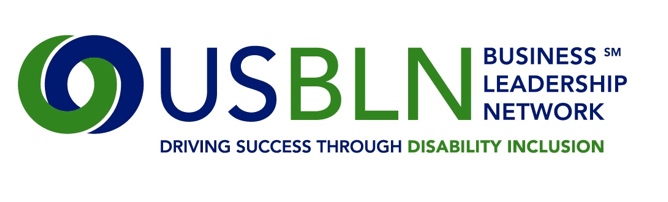 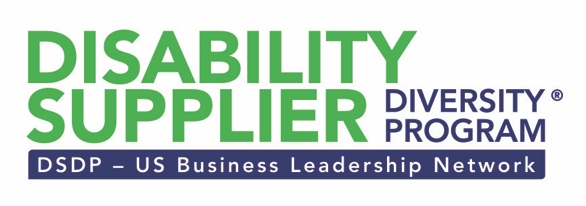       USBLN Supplier Mentoring Program Program DescriptionUSBLN’s Disability Supplier Diversity Program was launched in January 2010, responsible for providing a national third-party certification process for disability-owned business enterprises and service-disabled veteran owned business enterprises.  In addition, the DSDP, working with USBLN corporate partners, uses a comprehensive approach to providing resources and developmental opportunities to its certified DOBEs and SDV-DOBEs.As an essential component of these efforts, the USBLN Supplier Mentoring Program was created to further supplement the development of USBLN certified suppliers—building more viable suppliers to better position them for growth and inclusion in corporate and government supply chains. The success of this mentoring initiative is dependent on engaged and collaborative individuals.USBLN partner representatives who are committed to the growth and development of disability suppliers (DOBEs and SDV-DOBEs) and who are willing to provide expertise and guidance to benefit these suppliers by dedicating time, resources, and knowledge USBLN certified suppliers who recognize the inherent need to improve their skills, business processes and management acumen in order to grow their businesses and are willing to dedicate themselves to participating in a structured mentoring approach for improvement Benefits of the Supplier Mentoring ProgramDevelop lasting relationships between corporate and government partners and certified suppliersTransfer of valuable knowledge and expertise Increase understanding of challenges confronting disability suppliers and procurement organizationsDemonstration of commitment to disability supplier communityExpansion of business networks 2017 Program Timeline and CommitmentThe program length is 12 months beginning in March 2017, consisting of set periodic meetings between mentors and mentees. The expectation is that mentoring pairs meet at least once monthly. The meetings may be conducted in-person, by phone, or via video conferencing. Participants are required to participate in a kick-off call and online orientation webinar in late March 2017, beginning their mentoring relationships immediately following.In addition, participants are required to provide monthly status reports to the USBLN program administrator to ensure continued successful outcomes.Mentees are also required to participate in follow-up check-ins after the program completion.A face-to-face meeting for mentors and mentees is planned for Monday, August 21, 2017 at the USBLN annual Conference in Orlando, FL.  Program Outline Complete program agreementsParticipate in program orientationDevelop mentoring plan and establish agreed-upon success measures/goalsDetermine frequency of mentoring meetingsParticipate in individual or team mentoringTrack and measure activities against set goals Provide USBLN program administrator with monthly report-outsSuccessful Mentor CharacteristicsHighly enthusiastic and committed to the task of developing others, offering appropriate and sound guidance and feedback Open to spending time with a diverse entrepreneur who may or may not share a common background, values, or goals.Experience in establishing and maintaining professional networks and relationships, both online and offlineEffective communicator with the ability to engage in reflective conversations.Fully committed and engaged Successful Mentee CharacteristicsEnthusiastic and open to considering new ideas and approaches to businessHighly motivated to complete a course of action once determinedStrong work ethicAbility to balance priorities Effective communicator with the ability to engage in reflective conversationsFully committed and engagedPrimary Developmental AreasAccessing Capital Business Planning/Strategic Growth (Business Foundation – Mission, Vision, Business Plan)Business Process (Contract Management, Project Management, Operations)Human Resources Management (Selection, Development, Retention, Engagement)ITLeadership DevelopmentMarketing/Branding (Product Development, Innovation, Web & Social Media Presence)Sales/BiddingStrategic Collaboration (Networking, Partnerships, Joint Ventures, Alliances)Supply Chain Management (Sourcing, Audits, Safety, Sustainability, Distribution)Participation in the USBLN Supplier Mentoring Program is solely for the purposes of education.  Neither the mentor nor mentee should approach their participation in the program with the expectation of new or expanded business, contracts, or revenue.   Furthermore, completion and submission of the USBLN Supplier Mentoring Program application is not a guarantee of selection and/or participation in the program. 